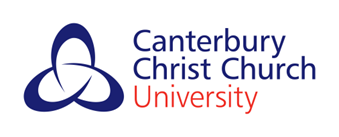  Language, Communication & Careers in an International Environment June 10th 2020 e-Campus Day The aim of this event is to give examples, through practical sessions, of how the right kind of knowledge of language and communication can greatly help:1. employability and job performance2. understand contemporary issues relevant to the world of work3. study a variety of subject areas across the curriculumIn addition, as the first event of this kind, we want to use this opportunity to consult with school teachers:4. to tell us how we can work with them to focus on these employability curriculum objectives5. for students to tell us what they think are the challenges they will face in their future workAfter the introductory session for all, there will be a choice of on-line workshops in which to participate. These will aim to give a language/communication perspective covering the following areas.· Application Letters / Personal Statements· Communicating across Language / Cultural Barriers· Effective Communication: Audience, Purpose, Assumed Knowledge, etc.· Learning from Travel Abroad· Presentations / Interviews· Workplace CommunicationProgramme11.00 - OpeningEverything (nearly) needs language & communication; everyone & everywhere can be ‘foreign’11.15 - Workshop 1	Option a: You know how to look good, but… do you know how to sound smart?	Option b: Talking down to children, shouting at foreigners: How we learn to (mis)communicate		 11.45 - Lounge	We (tutors & CCCU students) talk to you over an e-coffee12.00 – Workshop 2  Option a: Not so strange after all: what abroad teaches you about here (as well as there)Option b: In your face: status at work12.30 - Lounge 	You quiz our students over a digital drink	Teachers: Q&A & Feedback12:45 - Closing Language, Communication & Employability at CCCU